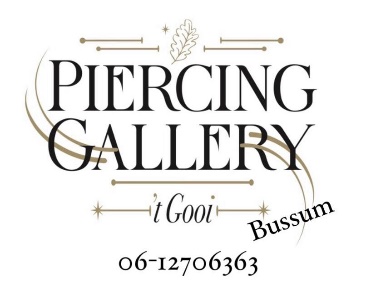 Nazorginstructie piercingTijdens het piercen ontstaat er een diepe wond die tijd nodig heeft om te genezen. Hoe snel deze wond geneest hangt af van de plaats van de piercing, de metaalsoort, de vakkundigheid van de piercer en de kwaliteit van de nazorg. Als je de piercing goed verzorgt, duurt het 3 tot 9 maanden tot deze goed genezen is.Was de piercing (met uitzondering van een tong-, lip- of mondpiercing) tijdens het genezen twee keer per dag met een milde ongeparfumeerde zeep (unicura) of een zoutbadje van dode zeezout of Himalaya zout. Altijd goed naspoelen met water! Dep hem vervolgens droog met een schone handdoek of tissue. Houd de piercing de rest van de dag zo droog mogelijk.Let tijdens het genezingsproces op het volgende:• Raak de piercing zo min mogelijk aan.• Smeer geen zalf op de wond en druppel er geen ontsmettingsmiddelen op zoals Sterilon® of Betadine® (tenzij een arts anders aangeeft).• Zorg dat er geen haarspray, gel of andere producten in de buurt van een oorpiercing komen.• Draag geen pleisters over de piercing (alleen tijdelijk tijdens het sporten).• Draag geen strakke of vuile kleding over de piercing.• Vermijd (bubbel)baden, zwembaden, sauna’s en stoombaden.• Verwijder de piercing nooit zelf.Let bij een orale piercing ook op het volgende:• Tongpiercing > Na +/- 5 dagen (mits je tong niet meer gezwollen is) moet je je tongpiercing laten vervangen door een kortere barbell (om irritatie bij eten te voorkomen, denk daarbij aan het bijten op het bolletje).• Vervangen tongpiercing inclusief sieraad (5 dagen na plaatsen, mits deze door ons is gezet) €7,50• Vermijd kussen en orale seks tijdens het genezingsproces.• Poets regelmatig de tanden, bij voorkeur met een tandpasta op basis van zoutoplossing, en gebruik zo nodig mondwater op basis van een chloorhexidineoplossing.Let op: de huid rondom je piercing kan direct na het piercen rood worden en flink opzwellen. Dit is normaal. Maar neem contact op met de huisarts als:• je je zorgen maakt over de genezing;• je binnen een paar dagen na het zetten van de piercing ziek wordt of koorts krijgt;• lichamelijke klachten zoals jeuk en roodheid binnen 48 uur na het zetten niet afgenomen zijn;• je 24 uur na het zetten ineens nieuwe klachten krijgt, of de klachten verergeren;• je de piercing wilt verwijderen tijdens het genezingsproces (bijvoorbeeld vanwege klachten of uitgroei- of afstotingsverschijnselen).Wat te doen als je je piercingsballetje/sieraad verloren bent:Wanneer het gaat om een verse piercing (van nog geen jaar oud) is het verstandig de piercing zo lang mogelijk in te houden en snel een nieuw balletje/sieraad te (laten) plaatsen.• Gebeurd dit binnen 24 uur dan valt dit onder garantie en zijn de kosten voor ons.• Kosten los balletje Titanium (inclusief plaatsen) €4,50• Kosten nieuw sieraad Titanium (inclusief plaatsen) v.a. €7,50